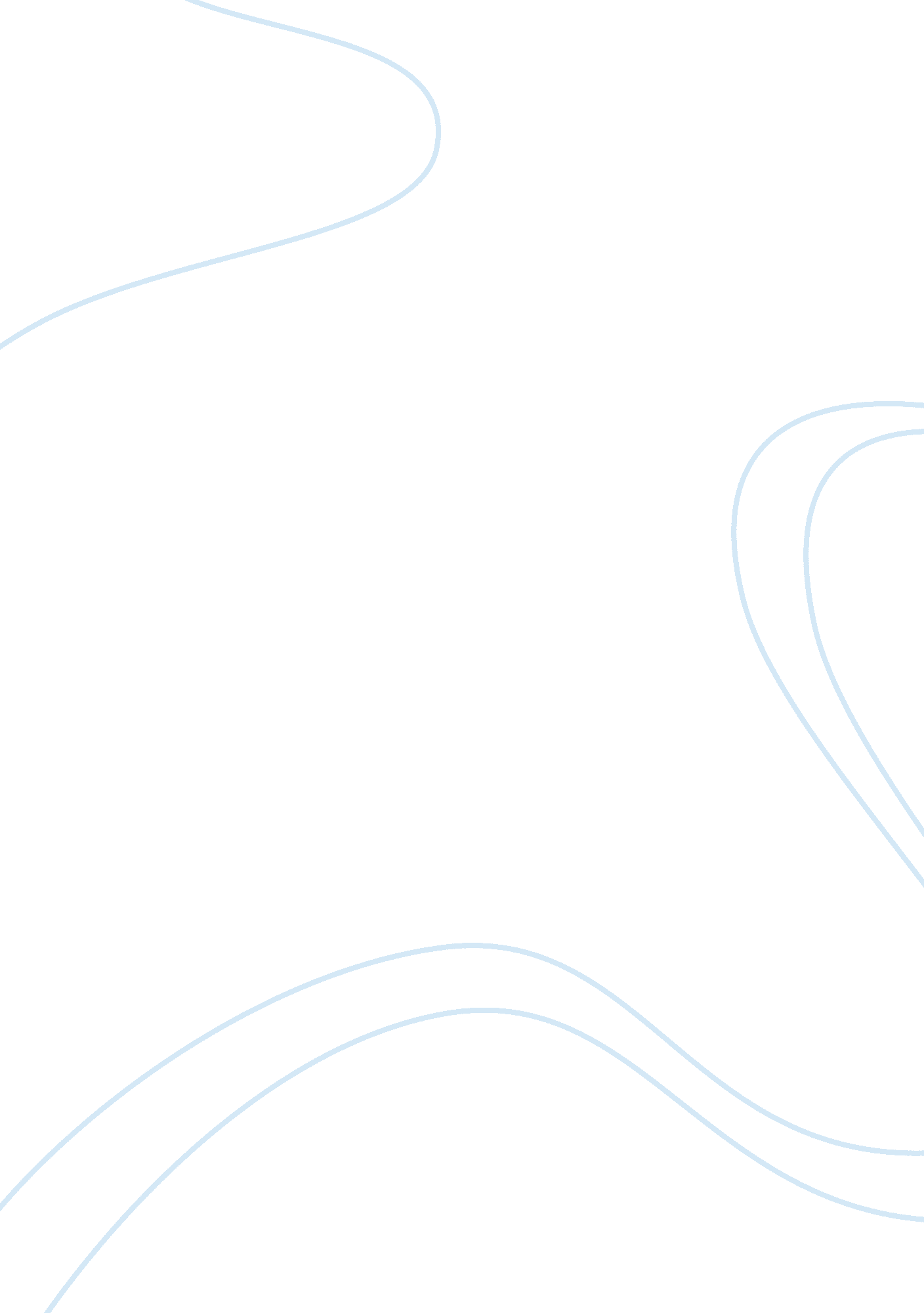 Example of research paper on law and moralsBusiness, Company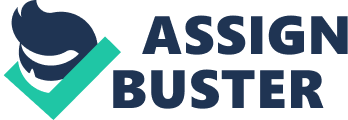 Introduction The item that describes the essence of law in relation to moral is a wide scope. There are the 
norms which do not relate to the state. The law recognizes the guidelines that relate to ensuring the there is the peace and harmony the norms which are not territorial. An article of the guardian tells of a case which sir James Munby who explains that judges should not be favoring Christians on their values rather they are not in the process of enforcing morality. He gave the speech last week he stated that Britain is a secular country and should discourage ruling based on morality ‘ Tuesday 5 November 2013 08. 00 the guardian.’ Crimes 1The item that covers the types of crimes includes the essence of organized crimes. For instance the Switzerland. The Swiss criminal codes explains the essence of organized crime which points out on the way a person willing fully also any person who commits felony or incites a person is a criminal and should be prosecuted (Kelly, 2005p. 22). Law of torts A tort is civil wrongs it explains that harms done should be reimbursed since the damages 
Especially wrong does need to be answerable. Appeals court OKs former law student’s suit over claimed Drake U hostility to service-dog training. By Martha Neil , November 6, 2013. a formers university student agreed to file a suit and appeal against the drake university for the hostility she received towards the service dogs which were bought to classes between 2006 and 2009. Company law The items that guides companies is the essence of company law that covers the instance of things 
That happens in companies and their decisions on masking ruling. The economist times national company law tribunal By Tarun Gulati Indian corporate corporation have opted to offer credit received criticism. Changes have occurred according to act, 2013 that concerns the simplification of the procedure and rehabilitating and closing the sick companies. Agency The law of Agency is one of the commercial laws that deal with contractual relationships. These contractual relationships involve the quasi-contractual and non-contractual relationships. In this situation, there is a person who is called an agent. This individual as well as organization is meant to perform activities on behalf of someone else who is referred to as the principal. Their intention is to generate a network and affiliation with a third party. A Moscow court on Thursday revoked a bid to register web-based news agency for posting videos it said contained blasphemous language. This was a violation of the law. This was viewed as an effort to tighten the law further. Dispute resolution There occurs a situation where each of the parties in a contract of a transaction that differ with certain resolutions. In connection with that, a dispute board is formulated. The board is meant to resolve the disputes that are available between the two parties. People from the Crunch Base found out that they were already in limelight on a legal dispute with Pro Populi team over its people. As a response, there have been thought of dispute control measures. Contract A contract is not a complicated issue. One important issue is that a contract is done in writing. This is safe especially when the contract involves one party coming from the declaring state. A contract always has clauses that are intended to make the contract valid. Under the British Private Law, with reference to the last entry, it was identified that innocent sellers have a probability to ferociously inconsistent charge for continued loss under the CESL. The issue to be addressed was whether the liability could be contractually excluded. Works Cited European Private Law News | Just another Blogs Host Sites site. N. p., n. d. Web. 11 Nov. 2013. 
" Russian court closes news agency, citing new obscenity law." Reuters. N. p., n. d. Web. 11 Nov. 2013. 
James Munby , Tuesday 5 November 2013 08. 00. 
CNN staff, the guardian cnn global news views, November 8, 2008 
Martha Neil , Appeals court OKs former law student’s suit over claimed Drake U hostility to service-dog training , November 6, 2013. 
Tarun Gulati, The economist times, 6 november 2013. source. 